          一年级《在线课堂》学习单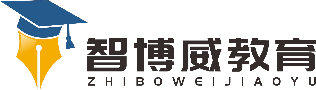 班级：                姓名：                 单元数学1年级下册第6单元课题6.小括号温故知新1.直接写出得数。8+4+7=      13-6+3=　　　 5+4+9=     12-5-3=18-9-8=     7-2-4=        12-4-4=    9+8+1=自主攀登2.还剩几个? 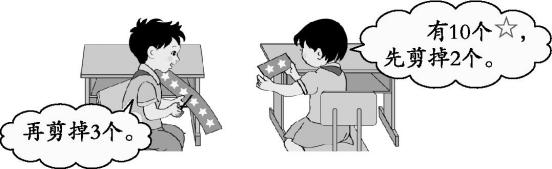 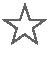 分析与解答:①先算剪掉2个后,剩　　  个,列式　　　   　,再剪掉3个,还剩　 　个,列式　　　　　　,列综合算式　　　  　　　。②先算一共剪掉　　  个,列式　　　　　　,再算还剩几个 ,列式　　　　　　,列综合算式 　 　　　 　　。稳中有升3.通过预习,我知道:没有括号的连加、连减或加减混合的算式从(　　)往(　　)按顺序计算；有小括号的算式要先算(　　　　　　)里的。4.比一比,算一算。12-5+4=　  　   14-9-3=　　    12-2-8=12-(5+4)= 	    14-(9-3)=	    12-(2+8)= 说句心里话